Утверждены постановлением ПрезидиумаЦентрального комитета ВЭП№ 23-7 от 18 июня 2014 годаМетодические рекомендации по подготовке и проведению отчётно-выборной кампании в первичной профсоюзной организации ПрофсоюзаВ соответствии с Уставом Общественного объединения – «Всероссийский Электропрофсоюз» (пункт 4.6.2.) отчётно-выборная кампания в Профсоюзе проводится в единые сроки.В первичных профсоюзных организациях, в зависимости от их структуры, сначала отчитываются и избираются профгруппорги, цеховые комитеты (профбюро), а затем – профсоюзные комитеты. В соответствии с пунктом 7.3. Устава ВЭП структурными подразделениями первичных профсоюзных организаций являются:- цеховые профсоюзные организации с правами первичных;- цеховые профсоюзные организации без прав первичных;- профсоюзные группы.Схематически структура первичной профсоюзной организации приводится в приложении №1.Малочисленные первичные профсоюзные организации могут иметь в своей структуре только профсоюзные группы либо вообще не иметь таковых. Всё зависит от производственной структуры организации (предприятия) и системы организации труда.Для ведения текущей работы избираются следующие профорганы:- на собрании профсоюзной группы – профсоюзный групповой организации (профгрупорг);-  на собраниях (конференциях) цехов (участков, производств, отделов и т.п.) – цеховые комитеты (профбюро);-  на собрании первичной профсоюзной организации, объединяющей 15 и менее членов Профсоюза – профорганизатор (профорг) и его заместитель;- на собрании первичной профсоюзной организации, объединяющей более 15  членов Профсоюза –  профсоюзный комитет (профком).Выборы профсоюзных органов проводятся после заслушивания отчётов соответствующих профорганов и принятия по ним решений с оценкой их деятельности.Отчётно-выборная кампания в первичной профсоюзной организации проводится на основании соответствующего постановления профсоюзного комитета (см. приложение №2).Профсоюзный комитет либо профорганизатор определяет дату проведения отчётно-выборного собрания (конференции) ППО, рекомендуемую повестку дня, утверждает оргкомитет (при необходимости) и план мероприятий по подготовке и проведению собрания (конференции), норму представительства на конференции, а также определяет порядок формирования будущего профсоюзного комитета и ревизионной комиссии по количественному и качественному составу.Профсоюзный комитет утверждает график проведения отчётно-выборных собраний (конференций) по структурным подразделениям ППО и назначает профсоюзных активистов и профработников (при наличии таковых) для оказания им практической помощи. График необходимо составлять с учётом предстоящего окончания сроков полномочий выборных профорганов (см. приложение №3).График проведения отчётно-выборных собраний (конференций) по структурным подразделениям ППО рекомендуется согласовывать с представителями работодателя, от которых зависит предоставление места проведения собраний и возможность подмены или освобождения от работы членов Профсоюза на время проведения собрания (конференции). Гарантии работникам, входящим в состав выборных коллегиальных органов профсоюзных организаций и не освобожденным от основной работы предусмотрены статьёй 374 Трудового кодекса РФ.Отчётно-выборные мероприятия, как правило, проводятся на объектах и в помещениях, принадлежащих организации (предприятию), потому что они находятся ближе всего к рабочим местам членов Профсоюза.Соглашение о порядке и условиях предоставления работодателем помещений для проведения профсоюзных собраний (конференций) ППО, собраний её структурных подразделений может быть достигнуто в ходе коллективных переговоров. Тогда соответствующие условия включаются в раздел коллективного договора о гарантиях профсоюзной деятельности.Различие между собранием и конференцией заключается в том, что на собрании присутствуют лица, каждое из которых выступает от своего имени, выражает своё мнение и отстаивает свои интересы. На конференции же присутствуют представители (делегаты), направленные теми или иными группами, организациями, и эти лица выступают от имени направивших их групп, организаций и представляют их интересы.  Делегатами конференции и участниками профсоюзного собрания могут быть только члены Профсоюза.Существуют особенности проведения отчётно-выборных собраний в организациях при сменном режиме труда, большой  территориальной удалённости структурных подразделений ППО или вахтовом методе работы. Рекомендации по проведению таких собраний приведены в приложении №4.На предприятиях и в организациях с многосменным режимом работы проведение собраний структурных подразделений затруднено, так как в любой момент одна технологическая (производственная) смена занята на работе. В таких случаях собрания проводятся в каждой смене с последующим обобщением результатов. При этом надо отслеживать, чтобы каждый член Профсоюза принял участие только в одном собрании смены. Наиболее распространённые ошибки при проведении собрания в структурном подразделении ППО:- в протокол собрания в качестве присутствующих были включены члены Профсоюза, которые отсутствовали на собрании, и, наоборот, не включены фактически присутствующие; - в протокол собрания в качестве присутствующих включены лица, не являющиеся  членами Профсоюза;- при голосовании за принятие решений учтены голоса лиц, не являющихся членами Профсоюза;- внесение предложений по вопросам повестки дня собрания лицами, не являющимися членами Профсоюза;- при проведении собраний по сменам допущено голосование одних и тех же членов Профсоюза на собраниях нескольких смен, что при обобщении результатов всех собраний приводит к дублированию голосов и искажению результатов голосования.Указанные ошибки могут привести к признанию собраний структурных подразделений ППО неправомочными, а принятых на них решений – недействительными, что при определённых условиях может повлиять на результаты отчётно-выборного собрания (конференции) ППО в целом.Поэтому до начала отчётно-выборной кампании, с целью предотвращения ошибок при её проведении, следует провести обучение председателей структурных подразделений и  профсоюзного актива ППО. В программу обучения рекомендуется включить темы, касающиеся:-  хозяйственной деятельности организации (предприятия);- профсоюзной деятельности ППО, территориальной организации и Центрального комитета Профсоюза (деятельность Профсоюза и его Центрального комитета регулярно освещается на сайте ВЭП по адресу: http:www.elprof.ru и в журнале «Вестник Электропрофсоюза»);- применения Устава ВЭП, Общих положений о территориальной и первичной профсоюзной организациях и контрольно-ревизионных органов;-   Инструкции о проведении отчётов и выборов профсоюзных органов, утверждённой IX Пленумом Центрального комитета 03.10.2013;- оформления документов в соответствии с Типовой инструкцией по ведению делопроизводства в организациях ВЭП, утверждённой постановлением Президиума ЦК №16-6 от 16.04.2013. При обучении особое внимание следует уделить ведению журналов цеховых организаций и дневников профгруппоргов, формы которых утверждены постановлением Президиума ЦК ВЭП №16-5. Электронные версии указанных документов были направлены на специальных СД дисках в адрес всех территориальных организаций Профсоюза в 2013 году.К обучению можно привлечь преподавателей школы профсоюзного актива ППО, руководителей и специалистов территориальной организации Профсоюза и, по возможности, специалистов регионального объединения профсоюзных организаций. До начала отчётно-выборной компании следует провести сверку членов Профсоюза в соответствии с Инструкцией по учёту членов Общественного объединения – «Всероссийский Электропрофсоюз», утверждённой постановлением IV Пленума ВРК «Электропрофсоюз» 25.04.2007.По итогам сверки составляются списки, как по структурным подразделениям, так и в целом по ППО. Это необходимо для регистрации участников и определения кворума на собраниях, для обеспечения участия в решении вопросов повестки дня собраний и в голосовании исключительно членов Профсоюза, а также для контроля соблюдения нормы представительства при избрании делегатов. Очевидно, что ППО, являясь вышестоящей организацией по отношению к своим структурным подразделениям (профгруппам, цеховым профорганизациям и т.п.) имеет намного более широкую компетенцию.Это отражается в специфике подготовки и проведения собрания (конференции) ППО и требует тщательного продумывания каждого этапа и постоянного контроля за их прохождением.  Поэтому в ходе подготовки к итоговому собранию (конференции) регулярно проводятся заседания профсоюзного комитета или совещания специально созданного для подготовки оргкомитета. Примерная схема приведена в приложении № 5.Одним из важных этапов является подготовка отчётного доклада и проекта постановления по отчёту. Профком ППО отчитывается о своей работе за соответствующий период.Отчётный доклад о работе профсоюзного комитета – основа для обсуждения работы всей профсоюзной организации. От содержания доклада во многом зависит активность участников собрания (конференции) и дееспособность будущего состава выборных профорганов, поэтому в его подготовке нужно задействовать всех членов профсоюзного комитета.Доклад должен освещать в первую очередь работу всех структур ППО и профактива, а не просто содержать информацию о положении дел на предприятии или в организации, учреждении.С докладом выступает председатель профкома либо иное лицо, определённое решением профкома.Текст доклада может быть размножен для участников собрания (делегатов конференции), чтобы они заранее подготовились к его обсуждению.В докладе необходимо дать информацию:- о деятельности Центрального комитета ВЭП и территориальной организации, в которую входит ППО, по реализации защитных функций в области трудовых, социально-экономических прав и интересов членов Профсоюза; - о выполнении двусторонних обязательств по коллективному договору и путях дальнейшего совершенствования социального партнерства на предприятии (в организации);- об участии работников в управлении организацией в соответствии с законом, колдоговором или соглашением;- о первичной профсоюзной организации (ее структуре и численности, охвате профсоюзным членством среди работающих, численности членов Профсоюза - молодежи, актива, и т.д. (все данные приводятся в динамике по годам за отчётный период); - о выполнении постановления предыдущей отчётно-выборной конференции (собрания) и о реализации критических замечаний и предложений, высказанных членами Профсоюза;- о количестве проведённых заседаний профкома и тематике рассмотренных вопросов;- об осуществлении контроля исполнения собственных постановлений, а также решений вышестоящих профорганов и полученных результатах;- о выполнении уставных требований и внутрисоюзной (профсоюзной) дисциплины выборными профорганами структурных подразделений ППО и членами Профсоюза;- об участии в решении вопросов оплаты труда, в разрешении трудовых конфликтов, в акциях протеста и других солидарных действиях в регионе;- о контроле соблюдения трудового законодательства и выполнения правил по охране труда и технике безопасности;-  о работе комиссий  профсоюзного комитета и уполномоченных по охране труда с выражением благодарности наиболее активным общественникам;- о руководстве работой цеховых организаций и профгрупп, об оказании им практической и методической помощи;- об участии представителей ППО в работе профсоюзных и иных общественных объединений;- о работе с профсоюзными кадрами и активом, их обучении и повышении квалификации;- о мотивации профсоюзного членства, работе с молодёжью и обеспечению гендерной политики: -  об информационной работе;- о проведении и  участии в культурно-массовых  и спортивно-оздоровительных мероприятиях для членов Профсоюза и их семей;- о финансовой работе, своевременности и полноте сборов членских профсоюзных взносов, использовании средств профсоюзной организации, наличии специальных фондов, о выполнении финансовых обязательств перед вышестоящими профсоюзными организациями;- о возможных предложениях и дополнениях в Устав и другие правоустанавливающие документы ВЭП.Особое внимание следует уделить работе по вовлечению в Профсоюз и мотивации профчленства. Также необходимо проанализировать и указать в отчёте причины выхода из Профсоюза по личному заявлению. Это сигнал, который может быть обусловлен:-  недовольством  работой ППО и её органов;- стремлением сэкономить на профвзносах (что во многих случаях является следствием тяжёлого материального положения работников, а в остальных случаях свидетельствует о потребительском отношении к членству в Профсоюзе);- давлением на членов Профсоюза со стороны работодателя и т.п.  В заключение доклада необходимо обозначить основные направления работы первичной профсоюзной организации на предстоящий период и пути их реализации.Доклад может быть проиллюстрирован наглядными материалами, графиками и диаграммами, которые можно представить в виде слайдов, сопровождающих доклад, или раздаточного материала.Отчётный доклад обсуждается и утверждается на заседании профсоюзного комитета. Рекомендуется тезисы доклада предварительно обсудить на отчётно-выборных собраниях структурных подразделений ППО.В докладе ревизионной комиссии ППО должны быть отражены следующие вопросы:-  о распределении обязанностей между членами комиссии и их работе в отчётный период, о вопросах, рассмотренных на заседаниях комиссии;- о количестве проведённых проверок работы профсоюзного комитета, цеховых профсоюзных организаций, других подведомственных организаций, о целях и результатах ревизионных проверок;-  о состоянии учёта членов Профсоюза;-  о ведении делопроизводства ППО и в её структурных подразделениях, о рассмотрении заявлений, писем и жалоб; - о полноте и правильности взимания профсоюзных взносов;- о работе профсоюзного комитета по исполнению сметы профсоюзного бюджета;- о выполнении финансовых обязательств перед вышестоящими профсоюзными организациями;- о результатах проверок документации бухгалтерского учёта и отчётности, иной документации по финансово-хозяйственной деятельности ППО;- о целесообразности и законности расходования средств, использования профсоюзного имущества и материальных ценностей, их сохранности и условиях хранения;- о выполнении уставных требований и внутрисоюзной дисциплины выборными профорганами и членами Профсоюза;-  рекомендации и предложения по устранению причин и последствий нарушений Устава и других правоустанавливающих документов Профсоюза.В правоустанавливающих документах Профсоюза отсутствует понятие казначей. Вместе с тем во многих ППО они действуют. По определению казначей это выборное лицо, ведающее денежными средствами какой-либо общественной организации. Поэтому в докладе ревкомиссии следует отразить их деятельность.Отчётный доклад ревизионной комиссии предварительно обсуждается и утверждается на её заседании. С ним могут быть предварительно ознакомлены члены профсоюзного комитета.Проект постановления отчётно-выборного собрания (конференции) должен состоять из констатирующей и постановляющей частей. Он составляется на основе отчётного доклада профсоюзного комитета и ревизионной комиссии ППО с учётом предложений и критических замечаний, высказанных участниками собраний в цеховых организациях и профгруппах (см. приложение №6). В констатирующей части постановления необходимо в краткой форме изложить положительные результаты деятельности ППО, а также отразить основные недостатки и чего не удалось добиться за отчётный период. В целом документ должен способствовать формированию положительного имиджа профсоюзной организации.В постановляющей части:1. Даётся оценка работы профсоюзного комитета за отчётный период (удовлетворительно или неудовлетворительно).2. Утверждается доклад  ревизионной комиссии.3. Устанавливается срок полномочий членов профсоюзного комитета (может быть пять лет или два, три года).Далее излагаются основные цели и направления деятельности на предстоящий период, указываются  способы и сроки их достижения. Здесь же указывается, как будут устраняться отмеченные недостатки в работе.  Каждый пункт постановления должен отвечать на два вопроса:- что необходимо сделать и в какой срок,- кто отвечает за выполнение мероприятий. Проект постановления предварительно доводится до делегатов конференции.  Целесообразно подготовить несколько выступающих  по его обсуждению.По результатам обсуждения проект дорабатывается редакционной комиссией, а затем принимается в окончательном виде.Аналогичным образом готовятся и принимаются постановления по другим вопросам повестки дня.Проведение отчётно-выборной кампании в ППО предполагает решение ряда финансовых и материально-технических вопросов.К ним относятся:- Определение места проведения отчётно-выборной конференции (собрания), оснащение зала микрофонами, аудио-видеоаппаратурой;- Составление и утверждение сметы на проведение отчётно-выборной кампании. Смета может предусматривать расходы на аренду и оформление помещений, приобретение канцелярских товаров, питание и проживание делегатов, премирование и награждение профсоюзного актива, типографские, транспортные и другие расходы;- Оборудование помещений для работы мандатной, редакционной и счётной комиссий (оснастить их компьютером, принтером, другими печатающими, множительными, счётными устройствами);- Обеспечение транспортом, медицинским обслуживанием и средствами связи.Проведение отчётов и выборов – уставная обязанность, как выборных органов, так и членов Профсоюза, поэтому все затраты рассматриваются как расходы на уставную деятельность. Перечень документов и средств, которые потребуются при проведении (собрания) конференции, приводится в приложении №7.Следует иметь в виду, что члены Профсоюза заранее оповещаются о сроке проведения отчётов и выборов:- профгрупорга – не менее чем за три дня;- цехового комитета, профорганизатора – не менее чем за 5 дней;- профсоюзного комитета – не менее чем за 15 дней.Для этого используются любые средства информации, доступные для организации: личные встречи, объявления на информационных стендах, местное радио, информационные бюллетени, многотиражные газеты и т.п.Любое профсоюзное собрание может проводиться как в открытой форме – с присутствием всех желающих, так и в закрытой форме – с присутствием только членов Профсоюза данной профгруппы или ППО.В некоторых случаях, например, при конфронтации между ППО и администрацией предприятия, в условиях антипрофсоюзной кампании (что не редкость), целесообразно проводить собрание в закрытой форме во избежание вмешательства представителей работодателя в деятельность профсоюзного органа.Следует отметить, что в соответствии со статьёй 5. ФЗ «О профессиональных союзах их правах и гарантиях деятельности» профсоюзы независимы в своей деятельности от работодателей и органов власти не подотчётны и не подконтрольны им.  Если участники собрания принимают решение о проведении его в закрытом режиме, то рабочие органы собрания принимают меры, исключающие присутствие лиц, не являющихся членами Профсоюза.  При проведении в ППО отчётно-выборной конференции на собраниях структурных подразделений в соответствии с нормой представительства избираются делегаты. Норма представительства это величина, показывающая количество членов Профсоюза, представленных на конференции одним делегатом.До начала конференции составляется список делегатов. Список формируется на основании представленных структурными подразделениями ППО выписок из протоколов общих собраний, конференций об избрании делегатов и их анкет.  Как правило, делегатам предварительно направляются приглашения на конференцию с указанием времени и места её проведения. В адрес руководителя организации или структурного подразделения, где работает делегат, направляется соответствующее письмо, которое является основанием для командирования (направления) делегата на конференцию. Члены профсоюзного комитета, не избранные делегатами, также приглашаются  на конференцию.Помещение, где будет проводиться собрание (конференция), должно быть оформлено с применением профсоюзной символики и соответствовать требованиям пожарной безопасности. Можно организовать выставки альбомов, плакатов, фотографий, и т.п., характеризующих деятельность профсоюзных организаций. В зале заседания, как правило, размещается транспарант, приветствующий участников, звучит музыка, могут демонстрироваться видеофильмы или слайды, отражающие профсоюзную деятельность.   Желательно предусмотреть звукоусиление, а также аудио (видео) запись. У входа в здание, где проводится конференция (собрание), а также у въезда на территорию размещаются красочные объявления о её проведении. Рекомендуется дать аналогичные объявления в доступных средствах массовой информации, по местному радио или в многотиражной газете, подготовить их специальные выпуски. Перед началом работы собрания (конференции) по спискам проводится регистрация их участников. При регистрации необходимо требовать от участников предъявления профсоюзного билета, в крайнем случае, какого-либо документа, удостоверяющего их личность (паспорта, водительского удостоверения или, как минимум – служебного пропуска). Списки составляются в алфавитном порядке. В списках для регистрации можно предусмотреть графу для собственноручной подписи участника. Такой список впоследствии прикладывается к протоколу заседания.Одновременно с регистрацией раздаются материалы собрания (конференции), которые заранее комплектуются в папки или специальные конверты. По итогам регистрации определяется кворум. Кворум – это наименьшее количество участников собрания, делегатов конференции, членов  профоргана, при котором они правомочны принимать решение.Отчётно-выборное собрание считается правомочным при участии в нём более половины членов Профсоюза, состоящих на учёте в день его проведения (включая неработающих пенсионеров).Конференция считается правомочной, если на ней присутствует не менее 2/3 избранных делегатов.Делегатам конференции ППО при регистрации могут выдаваться мандаты, которые в дальнейшем применяются при голосовании. Целесообразно выдавать мандаты и участникам открытых профсоюзных собраний для исключения участия в голосовании не членов Профсоюза.Учёт в присутствующих на собрании, конференции и принявших участие в голосовании по доверенности не допускается.Председатель первичной профсоюзной организации либо председатель организационного комитета, который вёл подготовку собрания             (конференции) докладывает о наличии кворума и предлагает открыть собрание (конференцию). Предложение принимается открытым голосованием. Если кворум отсутствует, назначается новая дата проведения собрания (конференции)  с той же повесткой дня органом, принимавшим решение о его проведении. После открытия заседания в зале, где оно проводится, транслируется Марш Общественного объединения – «Всероссийский Электропрофсоюз».Затем оглашается список приглашённых на заседание лиц.Потом открытым голосованием избираются рабочие органы отчётно-выборного собрания (конференции).Президиум собрания (конференции).Количественный состав президиума утверждается открытым голосованием.В его состав могут быть избраны председатель, заместитель председателя профсоюзного комитета, профсоюзные активисты. В состав президиума могут вводиться  представители вышестоящих профсоюзных органов и работодателей.Президиум ведёт собрание (конференцию), обеспечивает соблюдение повестки дня, регламента работы, формирует списки выступающих, организует учёт предложений и замечаний по процедурным вопросам, информирует о поступающих записках и предоставляет возможность ответа на них. Обеспечивает прекращение полномочий делегатов, покинувших конференцию в соответствии с Инструкцией о проведении отчётов и выборов профсоюзных органов (пункт 1.12.).Президиум из своего состава определяет председательствующего  (председательствующих). Как правило, на собрании (конференции) председательствует председатель ППО либо член президиума собрания (конференции), которые наделяются этими полномочиями путём открытого голосования. Председательствующий организует работу заседания, следит за соблюдением принятого регламента и порядка, предоставляет слово для докладов и выступлений, ставит на голосование проекты принимаемых решений, объявляет результаты голосования, оглашает запросы, справки, заявления, предложения, поступившие в президиум или секретариат, обеспечивает порядок в зале заседания.   Председательствующий способствует созданию деловой атмосферы, сближению позиций по рассматриваемым вопросам, проводит консультации с рабочими органами собрания (конференции), представителями вышестоящих профорганов, присутствующих на заседании, в целях преодоления разногласий и достижения взаимосогласованных решений.Секретарь (Секретариат).Решение об избрании секретаря (секретариата) принимается открытым голосованием.В обязанности секретаря (секретариата) входит: сбор записок, обращений, предложений по выступлению в прениях; текстов письменно оформленных выступлений; вопросов к докладчикам по темам докладов;  ведение протокола конференции; оказание помощи президиуму в решении организационных вопросов.Мандатная комиссия.Важнейшей её обязанностью на конференции является проверка  полномочий делегатов, а также правильности выдвижения (делегирования) кандидатов в состав выборных органов, которые производятся на основании представленных выписок из протоколов собраний (конференций) структурных подразделений ППО (см. приложение №8). Все решения мандатной комиссии обязательно оформляются протоколами её заседаний. Кроме того, комиссия анализирует качественный состав  делегатов, используя предварительно заполненные ими анкеты (образец приводится в приложении №9), докладывает о нём конференции, а также выдаёт делегатам мандаты (в обмен на временные удостоверения, если таковые применялись).Редакционная комиссия.В её состав целесообразно включать председателя ППО и других разработчиков проектов постановлений. Комиссия дорабатывает проекты постановлений по вопросам повестки дня с учётом замечаний и предложений, высказанных участниками заседания. Проекты принимаются за основу, затем идёт постраничное (либо по пунктам, по поступившим предложениям) обсуждение текста. Поступившие замечания и предложения ставятся на голосование для принятия или отклонения. Окончательный текст постановления ставится на голосование для принятия его в целом.После принятия постановлений, они передаются председательствующему (с визой председателя редакционной комиссии).   Счётная комиссия.Комиссия (группа счётчиков) избирается для организации процедуры голосования и подсчёта голосов при принятии решений. При открытом голосовании группа счётчиков подсчитывает голоса по поднятым рукам или мандатам (если они применяются). При тайном голосовании, комиссия готовит списки участников собрания (делегатов конференции), организует подготовку ящиков для голосования и бюллетени. Доводит до участников заседания Инструкцию о проведении отчётов и выборов профсоюзных органов ВЭП, утверждённую IX Пленумом Центрального комитета 03.10.2013, где прописан порядок проведения тайного голосования.Счётная комиссия организует проведение тайного голосования, докладывает конференции его результаты, оформляет и подписывает протоколы своих заседаний. Выборы счётной комиссии (группы счётчиков) целесообразно проводить после выдвижения кандидатур в состав выборных органов и принятия решения по форме голосования.После избрания рабочих органов, председательствующий объявляет, где расположены комнаты для их работы и приглашает приступить к исполнению своих обязанностей.Конференция открытым голосованием утверждает повестку дня  и регламент работы (см. приложение №10). Затем заслушиваются отчётные доклады профсоюзного комитета и ревизионной комиссии. Как правило, их обсуждение ведётся одновременно. Для начала обсуждения докладов следует заранее подготовить нескольких выступающих из числа профсоюзных активистов и тех, кто посещал собрания в структурных подразделениях ППО.Отсутствие желающих выступить на собрании (конференции) означает либо недостаточную подготовку мероприятия, либо разрыв связи между профсоюзным органом и рядовыми членами Профсоюза. Отрыв от масс является одной из самых больших и грозных опасностей для общественной организации. После заслушивания и обсуждения докладов и принятия по ним  постановления проводятся выборы соответствующих профсоюзных органов. При этом утверждение их количественного состава и решение процедурных вопросов проводится открытым голосованием, а решение о форме голосования  по персональному составу тайное (закрытое) или открытое принимается отдельно по выборам каждого из органов после выдвижения и обсуждения кандидатур (см. пункт 4.11. Устава ВЭП).Все выдвинутые кандидатуры обсуждаются персонально в порядке их выдвижения. Могут быть выдвинуты кандидатуры отсутствующих членов Профсоюза и не являющихся участниками собрания или делегатами конференции с их предварительного письменного согласия.Председатель первичной профсоюзной организации избирается на собрании (конференции) на срок полномочий профсоюзного комитета и возглавляет его деятельность (см. п.4.12. Устава ВЭП).Если при избрании профкома не был установлен конкретный срок его полномочий, то профком полномочен в течение одного года со дня его избрания.Выборы впервые избираемого председателя ППО осуществляются, как правило, из состава, резерва утверждённого территориальным комитетом (или советом председателей ППО).Каждый участник собрания или делегат имеет право отвода и критики предложенных кандидатур. Обсуждённые кандидатуры, против которых отводов не поступило, включаются в список для проведения выборов без голосования. По лицам, получившим отводы,  вопрос о включении их в список решается персонально открытым голосованием.В ходе подсчёта голосов по тайному голосованию, с целью экономии времени, можно рассмотреть другие вопросы повестки дня либо решить организационные вопросы.  При выборах открытым или тайным голосованием председателя профсоюзной организации из нескольких кандидатур, избранной считается кандидатура, набравшая не менее трёх пятых голосов, принявших участие в голосовании, при наличии кворума.Если в результате голосования ни одна из кандидатур не наберёт необходимое количество голосов, то по решению собрания (конференции) проводится повторное голосование из двух кандидатов, набравших наибольшее количество голосов. При этом форма голосования остаётся прежней.Если при повторном голосовании ни один из кандидатов не набрал простого большинства голосов, проводится повторное выдвижение кандидатур. Если в первом туре голосование проводилось только по двум кандидатурам, то повторное голосование, по решению собрания (конференции) может не проводиться. Это решение принимается постановлением, которое заносится в протокол. В этом случае избранным считается кандидат, набравший простое большинство голосов в первом туре.Если выборы проводились по одной кандидатуре, которая набрала меньше половины голосов, проводится повторное выдвижение, обсуждение и голосование. Если и после этой процедуры председатель не будет избран, собрание (конференция) продолжает работу и рассматривает остальные вопросы повестки дня.Затем участники собрания (конференции) определяют дату следующего заседания либо поручают определить эту дату профсоюзному комитету, а конференция продлевает полномочия делегатов.После собрания (конференции) на организационном заседании профсоюзного комитета может быть избран заместитель председателя, который временно выполняет функции председателя. Либо, как исключение, профсоюзный комитет  избирает из своего состава временно исполняющего полномочия председателя и проводит дополнительные консультации по кандидатуре председателя.В ходе конференции возможна ситуация, когда делегаты покидают заседание, в этом случае их полномочия прекращаются. Затем, перед голосованием по наиболее  важным вопросам повестки дня или в спорных ситуациях, при необходимости, производится перерегистрация делегатов (подсчёт присутствующих) и установление отсутствующих делегатов.Успех собрания (конференции) во многом зависит от ведущего  (председательствующего). Желательно, чтобы этот человек был задействован в подготовке заседания и посвящён в некоторые проблемы, которые могут возникнуть в ходе его проведения. Следует помнить, что при подборе ведущего надо учитывать, прежде всего, степень его авторитетности, умение чётко придерживаться порядка и регламента, а также другие позитивные деловые качества (см. Памятку ведущему,  приложение №11).Рекомендуется заранее написать порядок ведения собрания (конференции), чтобы ведущий соблюдал порядок рассмотрения вопросов и не выпустил из вида какие-либо детали (см. приложение №12).Перед началом заседания возможна процедура «Минута молчания» в память членов Профсоюза, погибших на производстве или ушедших из жизни ветеранов профсоюзного движения.По окончанию собрания (конференции) можно провести награждение активистов и чествование юбиляров. Все решения собрания (конференции) оформляются в форме отдельных постановлений (см. приложение №13), которые являются неотъемлемой частью протокола.Протокол отчётно-выборного собрания (конференции) составляется, как минимум, в двух экземплярах, заверяется подписями председательствующего, секретаря и печатью первичной профсоюзной  организации. Первичным профсоюзным организациям с не освобождённым председателем ППО и не имеющим статуса юридического лица также необходимо иметь печать. Образец оформления протокола приводится в приложении №14.Не позднее чем в десятидневный срок после проведения собрания (конференции) в территориальный комитет направляются: -    протокол отчётно-выборного собрания, конференции;- заверенные выписки из протокола об избрании председателя профорганизации, делегатов и представителей в состав вышестоящего органа;-  заполненные анкеты делегатов и делегированных в состав вышестоящего профоргана, заверенные их личной подписью;-   акт приёма-передачи дел (в случае избрания нового председателя ППО).По результатам отчётов и выборов заполняется статистический отчёт по форме №4. Форма статистического отчёта приведена в приложении №15. Все документы должны оформляться в соответствии с Типовой инструкцией по ведению делопроизводства в организациях ВЭПОтветственность за правильное и своевременное оформление указанных документов персонально возлагается на председателя профсоюзной организации.Если на собрании (конференции) был избран новый председатель, то производится приём-передача дел, имущества и других средств по акту, который составляется в трёх экземплярах. Порядок передачи дел и форма акта приведены в Инструкции о проведении отчётов и выборов профсоюзных органов ВЭП.С избранным и освобождённым от основной работы председателем организации Профсоюза, являющейся юридическим лицом, заключается срочный трудовой договор (с избранным и не освобождённым от основной работы заключается срочный трудовой договор по совместительству). От имени профсоюзной организации трудовой договор подписывает  уполномоченный общим собранием (конференцией) член профкома или вышестоящего профсоюзного органа.С председателем организации Профсоюза, не имеющей статуса юридического лица, освобождённым (не освобождённым) от основной работы, трудовой договор подписывает председатель вышестоящей организации Профсоюза.С освобождённым председателем заключается срочный трудовой договор по основному месту работы, а с не освобождённым – срочный трудовой договор по совместительству. Примерная форма трудового договора приводится в приложении №16.Все материалы тайного голосования на собрании (конференции) хранятся до следующих выборов на правах документов строгой отчётности. В этом же порядке хранится протокол при проведении выборов открытым голосованием.После избрания нового состава профсоюзного комитета материалы тайного голосования (списки голосовавших, бюллетени, протоколы счётной комиссии) прошлых выборов уничтожаются, о чём составляется акт.Протоколы (стенограммы) отчётно-выборного собрания (конференции) должны храниться постоянно на правах документов строгой отчётности вместе с актами ревизионной комиссии.После окончания отчётно-выборной кампании в первичной профсоюзной организации собираются  все критические замечания и предложения, отмеченные в докладах и выступлениях на отчётно-выборных собраниях (конференциях).Профком утверждает единый План мероприятий по устранению замечаний, реализации предложений и контролирует ход его выполнения.Примерная форма указанного плана приведена в приложении №17.В соответствии с Концепцией кадровой политики ВЭП (пункт 5.5.) вновь избранный профсоюзный актив и руководители структурных подразделений ППО по окончании отчётно-выборной кампании обязательно должны пройти обучение в срок не позднее двух месяцев.Организационный отдел аппарата ВЭПМарт 2014 годаПриложение №1                              Структура ППОПриложение №2(Образец)Проект 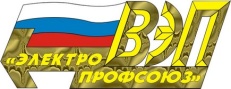 Томская областная организацияОбщественного объединения – «Всероссийский Электропрофсоюз»Первичная профсоюзная организация ОАО «НПЦ «Полюс»*ПРОФСОЮЗНЫЙ КОМИТЕТП О С Т А Н О В Л Е Н И Е05. 08. 2010                                                 г. Томск                                                   №25-4О подготовке и проведении отчётно-выборной кампании в первичной профсоюзной организацииВ связи и истечением сроков полномочий выборных органов профсоюзный комитет               П О С Т А Н О В Л Я Е Т:1. Провести  отчётно - выборную кампанию в профсоюзных организациях структурных подразделений в августе-сентябре 2010 года.2. Предоставить право проведения конференций профсоюзным организациям
следующих структурных подразделений:3. Профсоюзным организациям структурных подразделений определиться с датой
проведения собраний (конференций), информацию представить в профком до __________.4. 3акрепить членов профкома за профсоюзными организациями структурных
подразделений для оказания практической помощи (список прилагается) и поручить членам профкома выступить с информацией о деятельности профкома за	отчётный период.5.  Установить срок полномочий профгруппоргов и актива профсоюзных групп, профсоюзных комитетов (профбюро) структурных подразделений __________ (не более срока полномочий профкома ППО).6. Провести выборы делегатов на отчётно-выборную конференцию ППО на собраниях (конференциях) профсоюзных организаций структурных подразделений в соответствии с нормой представительства: один делегат от 20 членов Профсоюза. Предоставить право выбора одного делегата организациям численностью менее 20 членов Профсоюза.7.  По итогам проведения отчётов и выборов в профсоюзной организации структурного подразделения представить в профсоюзный комитет (не  позднее, чем за 5  дней до проведения конференции):-  Протокол отчётно-выборного собрания (конференции);- Критические замечания и предложения, высказанные членами Профсоюза в ходе проведения собрания (конференции);         - Анкеты и список делегатов отчётно-выборной конференции первичной профсоюзной организации по форме (прилагается);-  Выписку из протокола собрания (конференции) об избрании представителя в состав профкома (при выборах профкома на конференции - предложения от организации).-  Предложения по кандидатуре на должность председателя ППО.8. Провести отчётно-выборную конференцию первичной профсоюзной организации
06 октября 2010 года в конференц-зале предприятия в 16.00 часов.9.  Вынести на рассмотрение конференции следующие вопросы: Отчёт о работе профсоюзного комитета за период___________________________	 Отчёт ревизионной комиссии первичной профсоюзной организации3). Выборы председателя первичной профсоюзной организации4). Избрание профсоюзного  комитета (в том числе  при   формировании его прямым делегированием).5). Утверждение основных направлений деятельности первичной профсоюзной                     организации на  (период)      _________________________________         6). Выборы ревизионной комиссии первичной профсоюзной организации7). Выборы   делегатов   на  конференцию областной организации Профсоюза10. С целью образования профсоюзного комитета путём прямого делегирования
представителей от структурных подразделений ППО, установить следующие нормы:11. Утвердить комиссию по разработке Основных направлений деятельности первичной профсоюзной организации в составе:_______________________________     _______________________________         12. Контроль исполнения данного постановления возложить на заместителя председателя ППО С.В. Петрову.Председатель                                                                                         А.И.Толокольников*Примечание:  Здесь и далее в других приложениях приводятся условные наименования профсоюзных организацийПриложение №3(Образец)График*проведения отчётов и выборов в первичной профсоюзной организации  ООО «Краевая сетевая компания – сервис»*Примечание: - В образце приводятся условные наименования и фамилии.- В малочисленных первичных профсоюзных организациях, где отсутствуют структурные подразделения (цеховые организации и профгруппы) определяется только дата проведения отчётно-выборного собрания  и  утверждаются мероприятия по его подготовке и проведению. Приложение №4Особенности проведения отчётов и выборов  в некоторых первичных профсоюзных организацияхВ организациях при сменном режиме труда или вахтовом методе работы, большой  территориальной удалённости структурных подразделений ППО отчёты и выборы органов первичных профсоюзных организаций могут проводиться на профсоюзных собраниях по сменам, вахтам, в структурных подразделениях ППО.При этом рекомендуется соблюдать приведённую ниже последовательность действий. Профсоюзный комитет либо вышестоящий профорган направляет на места своего представителя с докладом о деятельности выборных органов (профкома и ревизионной комиссии) за отчётный период либо направляется соответствующая информация. На первом собрании проводится обсуждение информации о  деятельности выборных профорганов за отчётный период (структурного подразделения ППО,  профкома и ревизионной комиссии ППО), даётся оценка их работе и утверждается  доклад ревизионной комиссии.  Проводятся выборы  председателя и состава профсоюзного органа структурного подразделения, определяется срок его полномочий. Затем  выдвигаются кандидатуры в состав профкома, ревизионной комиссии ППО и на должность председателя ППО. Протокол собрания направляется в профком ППО либо вышестоящий профорган, который составляет единый список кандидатур вновь избираемых выборных органов с краткой характеристикой (информацией) по каждому кандидату.На втором собрании структурного подразделения (смены, вахты) проводится: обсуждение кандидатур, включённых в единые списки, и голосование по каждому кандидату, а также обсуждение и голосование по выборам председателя ППО. Все эти процедуры осуществляются в соответствии с   Инструкцией о проведении отчётов и выборов профсоюзных органов ВЭП, утверждённой постановлением  IX Пленума Центрального комитета Профсоюза от 03.10.2013.При этом утверждаются количественный состав и сроки полномочий выборных органов, а также решается вопрос о передаче полномочий профсоюзному комитету по выборам делегатов на отчётно-выборную конференцию территориальной организации и их замене.Кворум общего собрания ППО определяется по числу членов Профсоюза, принявших участие в собраниях структурных подразделений (смен, вахт).Профсоюзный комитет либо вышестоящий профорган на основании представленных с мест протоколов собраний, составляет сводный протокол, в котором обобщаются итоги голосования  по всем вопросам повестки дня собрания, и определяется окончательный результат. Протокол доводится до членов Профсоюза структурных подразделений (смен, вахт). При наличии в территориальной организации Профсоюза других особенностей, связанных с территориальной удалённостью структурных подразделений ППО либо с особым режимом труда в организациях, порядок  проведения отчётно-выборных собраний по структурным подразделениям (сменам, вахтам), может определять территориальный комитет в каждом конкретном случае. При этом принятый порядок не должен  противоречить вышеуказанной Инструкции о проведении отчётов и выборов.Приложение №5Примерная схемаподготовки к отчётам и выборам в первичной профсоюзной организацииПриложение №6(Образец)ПроектТомская областная организацияОбщественного объединения – «Всероссийский Электропрофсоюз»Первичная профсоюзная организация ОАО «Томская распределительная компания»*ОТЧЁТНО-ВЫБОРНАЯ КОНФЕРЕНЦИЯП О С Т А Н О В Л Е Н И Е12.09. 2015                                                                                             г. Томск                                        Об отчётах профсоюзного комитета и ревизионной комиссии первичной профсоюзной организацииЗаслушав и обсудив отчётные доклады о деятельности профсоюзного комитета и ревизионной комиссии ППО ОАО «Томская распределительная компания» за период с _______ по _______   отчётно-выборная конференция отмечает, что указанные выборные органы в отчётном периоде вели планомерную работу по организационному укреплению профсоюзной организации и совершенствованию социального партнёрства. Профком действовал по полугодовым планам, ревизионная комиссия работала по своему плану.За отчётный период по инициативе ППО в организации дважды проводились переговоры по заключению коллективного договора. В результате реализации предусмотренных им мероприятий удалось сделать (внедрить, построить, выплатить и т.п. …….). Привести основные производственные показатели по организации __________________________.Профсоюзный комитет на конференциях ежегодно отчитывался о своей работе. Всего было проведено ______ заседаний профкома, ___ культурно-спортивных мероприятий, молодёжный слёт, выезды на природу и т.п. Наиболее активно работали комиссии профкома: по организационной работе, по работе с молодёжью, по охране труда, ________________________. В организации действуют ___ уполномоченных по охране труда. За отчётный период ими было выдано ____ предписаний и представлений на устранение выявленных нарушений по охране труда. В конкурсе на звание Лучший уполномоченный по охране труда победителями стали: __________________. Затраты на мероприятия по охране труда за прошлый год составили ____ тыс. рублей на одного работающего.Профком проводил также конкурсы на лучшую цеховую профорганизацию и профгруппу. С целью систематизации их деятельности были изготовлены и внедрены дневники профгрупорга и журналы работы цеховой профорганизации. Привести результаты конкурсов: _________________________.Профкомом было выявлено и устранено ___ случаев нарушения трудового законодательства.При профкоме действует школа профсоюзного актива, в которой за __ лет было обучено ___ человек. При активном участии профсоюзного актива ежегодно различными формами оздоровления охватывалось более ___ человек детей и ___ взрослых. Оказана материальная помощь _______ членам Профсоюза.Первичная профсоюзная организация принимала участие в конкурсе на звание «Лучшая ППО территориальной организации» и заняла ___ место в своей группе (или была отмечена так-то _______).За отчётный период впервые было принято в Профсоюз ___ человек. Всем им выданы профсоюзные билеты установленного образца.(Приводятся другие положительные примеры деятельности ППО за отчётный период)Вместе с тем конференция отмечает, что за отчётный период профсоюзному комитету не удалось поднять уровень охвата профсоюзным членством среди работающих выше 90%. В основном это связано с реорганизацией производства и сокращением численности работающих, однако есть и случаи выхода из Профсоюза по собственному желанию (привести примеры _____). Недостаточно широко информируются работники предприятия о деятельности профсоюзной организации и Профсоюза в целом. Нет информационных стендов в следующих структурных подразделениях ППО: ____________________. Нерегулярно проводятся профсоюзные собрания (указать где _____).Имеются недостатки в учёте членов Профсоюза и в ведении делопроизводства (желательно указать какие ____). Слабо работали комиссии профкома: ________________. Не удалось добиться выполнения мероприятий коллективного договора (указать каких и почему ______ ).Не в полном объёме выполняется пункт 6.2. Концепции кадровой политики ВЭП о направлении на обучение профсоюзного актива не менее 6% профбюджетов всех уровней. Ежегодно в школе профактива обучается только около трёх процентов членов Профсоюза, слабо используются другие формы обучения. (Указать другие недостатки в работе профкома, при их наличии)Отчётно-выборная конференция      П О С Т А Н О В Л Я Е Т: 1. Признать работу профсоюзного комитета ППО ОАО «Томская распределительная компания» за период с _______ по _______  удовлетворительной  2. Отчётный доклад ревизионной комиссии ППО ОАО «Томская распределительная компания»     утвердить.3.  Установить срок полномочий профсоюзного комитета и его членов пять лет до 12 сентября 2020 года.4.  Поручить профсоюзному комитету:- обобщить критические замечания и предложения по совершенствованию профсоюзной работы, высказанные делегатами отчётно-выборной конференции ППО ОАО «Томская распределительная компания», а также на собраниях (конференциях) её структурных подразделений, разработать и утвердить на очередном заседании план мероприятий по их практической реализации (как вариант этого пункта: - утвердить Основные направления деятельности ППО ОАО «Томская распределительная компания» на период до 12.09.2020);- в двухмесячный срок организовать обучение вновь избранного профсоюзного актива ППО.5. Контроль исполнения данного постановления возложить на председателя  ППО.Председатель первичной профсоюзной организации _______________      (И.О.Ф.)*Примечание: -  Здесь используется условное наименование ППО.- Если критических замечаний и предложений по совершенствованию профсоюзной работы было не много, постановляющая часть может содержать конкретные пункты, направленные на устранение недостатков, отмеченных в констатирующей части. Например: пункты, обеспечивающие усиление работы профкома по мотивации профчленства, по информационному обеспечению профсоюзной деятельности, по обучению членов Профсоюза и профактива, по ведению делопроизводства. Каждый из пунктов должен отвечать на два вопроса:- что необходимо сделать и в какой срок,- кто ответственный за выполнение мероприятий. Приложение №7Перечень документов и средств,необходимых для проведения отчётно-выборного собрания (конференции) первичной профсоюзной организации.1.Устав Общественного объединения – «Всероссийский Электропрофсоюз».2. Общие положения ВЭП: о территориальной организации; о первичной профсоюзной организации;  о контрольно-ревизионных органах.3. Инструкция о проведении отчётов и выборов профсоюзных органов ВЭП (утверждёна постановлением IX Пленума Центрального комитета от 03.10.2013).4. Порядок ведения собрания (конференции).5. Проект повестки дня собрания (конференции).6. Проект регламента (расчёта времени) работы собрания (конференции).7. Списки:- для собрания – членов Профсоюза, состоящих на учёте, в алфавитном порядке в трёх экземплярах;- для конференции – делегатов в трёх экземплярах (для регистрации, для мандатной комиссии, для счётной комиссии);- приглашённых на собрание (конференцию);- лиц, рекомендуемых для избрания в рабочие органы собрания (конференции), в состав профсоюзного комитета и ревизионной комиссии,  делегатами на конференцию территориальной организации  Профсоюза;- записавшихся для выступления в прениях.8. Отчётные доклады профсоюзного комитета и ревизионной комиссии.9. Проекты постановлений по отчётным докладам (в том числе отдельно для президиума и для редакционной комиссии).  Проекты постановлений готовятся по каждому вопросу повестки дня.10. Выписки из протоколов собраний (конференций) структурных подразделений ППО, заверенные подписями их председателей:- об избрании делегатов на конференцию ППО,- о делегировании своих представителей в состав профсоюзного комитета.11.  Протоколы мандатной комиссии и проект её доклада (для конференции).12.  Для проведения тайного голосования:- бланки протоколов заседаний счётной комиссии;- бланки бюллетеней; - ящик для тайного голосования и средства для его опечатывания;- писчую бумагу, ножницы, множительную технику.13. Анкеты делегатов (для конференции), а также делегированных в состав территориального комитета Профсоюза.14. Блокноты, ручки и текст Марша ВЭП для участников собрания (конференции). 15.Набор документов для членов президиума конференции, не         являющихся делегатами.16. Питьевая вода в бутылках (или кулер) и одноразовые стаканы.Приложение №8(Образец)______________________________ областная организацияОбщественного объединения – «Всероссийский Электропрофсоюз»Первичная профсоюзная организация ОАО «_________________»Выписка из протокола отчётно-выборной конференции (собрания)_________________________                                                                                (наименование структурного подразделения ППО)«____» _______ 2015 г.                                                         г. ________________Состоит на учёте членов Профсоюза.Присутствует членов Профсоюза.(Избрано______делегатов.            Присутствует____делегатов) Выпискаиз повестки дня отчётно-выборного собрания (конференции)6. Выборы делегатов на отчётно-выборную конференцию __________________________________________________________________(наименование первичной профсоюзной организации)По шестому вопросу повестки дня отчётно-выборное собрание  (конференция) структурного подразделения ППО _______________ (указывается название цеха, отдела и т.п.)___________________ постановило:Избрать делегатами отчётно-выборной конференции ___________________________________  первичной профсоюзной организации ОАО «___________________________»:1.    ______________________________________________________________                                ( Ф.И.О. и должность)Голосовали (тайно, открыто): за __ чел., против ___ел., воздержались __ чел.2.    ______________________________________________________________                                 ( Ф.И.О. и должность)Голосовали (тайно, открыто): за ___ чел., против __чел., воздержались __ чел.Выписка верна:     Председатель собрания (конференции)          ___________   О.Л.ЗверевСекретарь собрания (конференции)                  _________     В.С.Иванова Примечание: Выписку может заверить председатель структурного подразделения ППО          Приложение №9        (Образец)Направляется в профсоюзный комитетне позднее, чем за ____ дней до конференцииА Н К Е Т Аделегата отчётно-выборной конференциипервичной профсоюзной организации ОАО «_____________________________________________»Личная подпись _______________________«_____» ______________20___ годаПриложение №10Примерный регламент (расчёт времени) работы собрания (конференции)1. Открытие собрания (конференции), исполнение Марша ВЭП – до 10 мин.2. Избрание рабочих органов конференции – до 15 мин.3. Утверждение повестки дня и регламента – до 5 мин.4. Отчёт о работе профсоюзного комитета –  до 30 мин.5. Отчёт о работе ревизионной комиссии – до 15 мин.6. Время:- для выступления в прениях – до 5 мин.;- для справок и объявлений – до 3 мин.;- для доклада мандатной комиссии – до 5 мин.7. Заключительное слово докладчиков – до 10 мин.8. Принятие постановления по отчётным докладам – до 10 мин.9. Выдвижение, обсуждение кандидатур и голосование:- на должность председателя – до 10 мин.;- в состав профсоюзного комитета – до 15 мин.;- в состав ревизионной комиссии – до 5 мин.;- по делегатам на отчётно-выборную конференцию территориальной     организации –  до 5 мин.;- по представителю в территориальный комитет – до 5 мин.;- по уполномоченным по охране труда – до 5 мин.10. Перерыв на 20 мин. после полутора часов работы.11. Время для работы счётной комиссии (при тайном голосовании) – до 40 мин.12. Награждение и чествование – до 20 мин.13. Закрытие собрания (конференции) – до 3 мин.Ориентировочное время проведения собрания (конференции):- при открытой форме голосования – 2.5 - 3 часа;- при тайном голосовании – около четырёх часов.Приложение №11Памятка ведущему отчётно-выборного собрания (конференции)Будьте вежливы, корректны, сохраняйте спокойствие и контроль над ситуацией.Дайте выступить всем желающим.Не давайте увести себя в сторону, не допускайте скандальных ситуаций.После запутанного выступления, попросите сделать уточнения. Если уверены, что всё сами правильно поняли, сделайте резюме сами.В сложных ситуациях охладите пыл шутливым комментарием или передайте слово другому оратору.Помните о своих задачах. Конференция (собрание) отчётно-выборная, а это значит, что в выступлениях должен быть анализ проделанной профсоюзным комитетом работы и её оценка.Следите за регламентом.Ясно излагайте свои мысли.При сложной, спорной ситуации умейте предложить компромиссное решение. Чаще обращайтесь к участникам собрания (конференции), выносите решение проблемы на общее голосование.Не высказывайте раньше времени своё личное мнение.Если Вы хотите внести предложение наравне со всеми, никак не подчёркивайте свою роль председательствующего.По окончанию конференции чётко  и объективно подведите итоги. Отметьте наиболее важные моменты в принятых решениях.Поблагодарите оргкомитет и всех выступивших, а также принявших участие в работе собрания (конференции) представителей работодателя и вышестоящих профсоюзных органов.Приложение №12Примерный порядок ведения отчётно-выборного собрания (конференции) первичной профсоюзной организации.Отчётно-выборную конференцию (собрание) открывает председатель первичной профсоюзной организации (либо председатель организационного комитета, который вёл подготовку конференции (собрания).А) (для конференции) Уважаемые делегаты! В соответствии с нормой представительства на отчётно-выборную конференцию избрано _____ делегатов.По данным регистрации присутствует______ делегатов.Отсутствует по уважительной причине (болезнь, командировка и т.п.)______ человек. Кворум для проведения конференции имеется.(Конференция считается правомочной, если на ней присутствует не менее 2/3 избранных делегатов).Б) (для собрания) Уважаемые члены Профсоюза!По данным регистрации на собрании присутствует ____ членов Профсоюза, что составляет __ % состоящих на учёте.(Собрание считается правомочным, если на нём присутствует более половины состоящих на учёте членов Профсоюза на день проведения собрания, включая неработающих пенсионеров).Какие будут предложения по открытию конференции (собрания)?Поступило предложение открыть конференцию (собрание). Кто за это предложение, прошу голосовать. Кто против? Кто воздержался? Объявляются итоги голосования.Отчётно-выборная конференция (собрание) объявляется открытой.Звучит Марш Общественного объединения – «Всероссийский Электропрофсоюз».   Все встают.На конференции присутствуют:_______________________________(перечислить присутствующих гостей).Для ведения конференции (собрания) необходимо избрать рабочий президиум и секретаря  (секретариат).Есть предложение избрать рабочий президиум в количестве ______ человек. Если нет возражений по количественному составу, предложение принимается.Предлагаются кандидатуры в состав президиума:_______________________________________________________________________________________________________________Будут ли другие предложения? Нет.Кто за предложенный состав президиума, прошу голосовать.Кто против? Воздержался? Принимается.Избранных товарищей прошу пройти в президиум.Секретариат предлагается избрать в количестве ______ человек.(На собрании избирается только секретарь)По количественному составу не будет возражений? Нет. Принимается.Персонально: ________________________.Есть ли другие предложения? Нет.Как будем голосовать? Списком или персонально? Списком.Кто за то, чтобы названных товарищей избрать в состав секретариата, прошу голосовать. Кто против? Воздержался? Принимается.Таким же образом, открытым голосованием избираются мандатная  и  редакционная комиссия. (На собрании мандатная комиссия может не избираться)Избранных товарищей прошу приступить к исполнению своих обязанностей. Объявляются помещения, где будут работать комиссии.(Далее  конференцию (собрание) ведёт кто-то из состава президиума. За наделение его полномочиями председательствующего голосуют открыто).Председательствующий: «На рассмотрение конференции (собрания) выносится следующая повестка дня»:ПОВЕСТКА ДНЯ1. Отчёт о работе профсоюзного комитета первичной профсоюзной организации за период с_________ по __________ (указываются даты).2. Отчёт о работе ревизионной комиссии ППО.3. Выборы председателя первичной профсоюзной организации. 4. Выборы  профсоюзного комитета ППО.5. Выборы ревизионной комиссии ППО.6.Выборы делегатов на VI отчётно-выборную конференцию территориальной организации.7. Выборы (делегирование) представителя в состав территориального комитета. 8. Избрание уполномоченных по охране труда.9. Разное.(В повестку дня могут быть включены и другие актуальные для ППО вопросы)Есть ли замечания по повестке дня. Нет.Кто за то, чтобы утвердить повестку дня, прошу голосовать. Кто против? Воздержался?Повестка дня утверждается.Предлагается следующий регламент работы конференции (собрания):для  доклада по первому вопросу ________ мин.для доклада по второму вопросу  ________ мин.для выступления в прениях  до     ________ мин.для справок                            до      ________ мин.Конференцию (собрание) провести в течение ______ часов.Перерыв через каждые 1,5 часа работы.Будут ли замечания по регламенту работы? Прошу голосовать. Кто за предложенный регламент работы? Кто против? Воздержался? Регламент работы конференции (собрания) утверждается.Приступаем к рассмотрению вопросов повестки дня.Слово для доклада «О работе профсоюзного комитета за период с____ по _____» предоставляется председателю первичной профсоюзной организации ____________________________________________________.После доклада вносится предложение заслушать доклад ревизионной комиссии и провести обсуждение сразу двух докладов. Кто за это предложение, прошу голосовать? Кто против? Воздержался? Принимается.Слово для доклада «О работе ревизионной комиссии за отчётный период» предоставляется ее председателю _____________________________________.После докладов утверждается форма подачи вопросов (письменная или устная).Переходим к обсуждению докладов.Желающих выступить в прениях по докладам прошу направлять записки в секретариат (секретарю).Уже есть записавшиеся для выступления. Первому слово предоставляется _____________________________________.Подготовиться к выступлению _____________________________.Просьба к выступающим, соблюдать регламент и давать оценку работы профсоюзного комитета.Спасибо за выступление. Следующим выступает __________________________.Подготовиться _________________________________.(У председательствующего должен быть список выступающих  с указанием полностью Ф.И.О. и должности.)После 2-3-х выступивших слово предоставляется председателю мандатной комиссии ____________________________.Утверждается доклад мандатной комиссии и протокол №2 её заседания. Протокол №1 принимается к сведению.Делается объявление о времени и месте обмена временных удостоверений на мандаты (либо только о получении мандатов).Затем слово для выступления предоставляется ____________________.Подготовиться: ________________________.Записались для выступления ______ человек, выступили _____ человек.Есть предложение прекратить прения. Не будет возражений? Нет. Принимается.    (Если есть возражения обязательно проголосовать).Всем, кто не успел выступить, предлагается передать письменно оформленные выступления в секретариат (секретарю) для приобщения их к протоколу конференции (собрания).  Слово для заключения и ответов на вопросы предоставляется сначала председателю профкома, затем председателю ревизионной комиссии.Просьба секретариату (секретарю) кратко записывать вопросы и ответы.Спасибо докладчикам!Объявляется перерыв на 10 минут для получения мандатов.(Мандаты будут использоваться при голосовании, поэтому их необходимо вручать до начала голосования). Просьба  редакционной комиссии приступить к работе в отведённом месте. (Указывается место для её работы)После перерыва.Нам необходимо дать оценку работы профсоюзного комитета.В выступлениях вносилось предложение признать работу профсоюзного комитета _________________.(Возможна одна из двух оценок: «удовлетворительно» или «неудовлетворительно»).Есть ли другие предложения? Кто за то, чтобы признать работу профсоюзного комитета ___________________ прошу голосовать поднятием рук или мандатов.   Кто против? Воздержался?Работа профсоюзного комитета признается  удовлетворительной.Есть предложение доклад ревизионной комиссии утвердить.Кто за это предложение, прошу голосовать. Кто против? Воздержался? Оглашаются итоги голосования и принятое решениеДалее нам необходимо установить сроки полномочий членов выборных органов и председателя нашей первичной профсоюзной организации.Предлагается установить срок полномочий пять лет (может быть два или три года)  до __(число)__, __ (месяц) __ 20____ года.Будут ли другие предложения? Нет. Кто за это предложение, прошу голосовать. Кто против? Воздержался?(Следует иметь в виду, что председатель ППО избирается на срок полномочий профсоюзного комитета. См. пункт 4.12. Устава ВЭП).Слово по остальной части проекта постановления по отчётным докладам предоставляется председателю редакционной комиссии _______________________________.Есть предложение проект постановления принять за основу. Кто за это предложение, прошу голосовать. Кто против? Воздержался? Принимается.(Далее обсуждаются замечания, предложения в проект постановления).Есть предложение принять постановление  в целом с изменениями и дополнениями. Кто за это предложение, прошу голосовать. Кто против? Воздержался?Постановление принимается в целом.(Если редакционная комиссия не успела подготовиться к докладу, следует продолжить рассмотрение вопросов повестки дня, а затем вернуться к принятию постановления по отчётным докладам)Уважаемые делегаты! (Уважаемые члены Профсоюза!)Переходим к третьему вопросу повестки дня: «Выборы председателя первичной профсоюзной организации».     (Производится выдвижение).Предлагается председателем ППО избрать _________ (Указывается Ф.И.О. и должность кандидата) _________.Есть ли другие предложения? Нет. Выдвижение кандидатур прекращается. Проводится голосование за это предложение.(Может быть предложено несколько кандидатур. Каждая из них обсуждается персонально с заслушиванием предложений по совершенствованию деятельности профсоюзной организации. Затем голосуются предложения по включению каждого из  претендентов  в список для голосования. Выборы впервые избираемого председателя ППО осуществляется, как правило, из состава резерва, утверждаемого территориальным комитетом. См. пункт 3.4.3. Общего положения о ППО ВЭП).Таким образом, в список для голосования включаются следующие кандидатуры:______________________________________ ……Какие будут предложения по форме голосования? (Решение о форме голосования (тайное или открытое) принимается после выдвижения и обсуждения кандидатур).Поступило предложение выборы председателя первичной профсоюзной  организации провести открытым голосованием. Кто за это предложение, прошу голосовать. Кто против?  Воздержался?  Принимается.Для организации голосования и подсчёта голосов необходимо избрать счётную комиссию (группу счётчиков).Утверждается количественный состав счётной комиссии. Затем открытым голосованием избирается её персональный состав.(При открытом голосовании голосование проходит по каждой кандидатуре персонально. Причём голосовать «за» можно только один раз). Группе счётчиков подготовиться к подсчёту голосов.Кто за то, чтобы избрать председателем первичной профсоюзной организации _________________________, прошу голосовать поднятием рук или  мандатов. Кто против? Воздержался. Объявляются итоги голосования.Председателем первичной профсоюзной организации избран(а) _____________________________ со сроком полномочий на _____ лет .Согласно Уставу ВЭП с председателем профсоюзной организации, освобождённым от производственной деятельности, заключается срочный трудовой договор. Поэтому необходимо выбрать уполномоченного для заключения срочного трудового договора от имени первичной профсоюзной организации (как юридического лица) с  её председателем.Какие будут предложения?Поступают предложения по кандидатуре.Кто за то, чтобы уполномочить __________________ подписать срочный трудовой договор с  ________(Ф.И.О. председателя) _____товарища _________________. Нет возражений? Тогда голосуем. Кто за?  Против?  Воздержался?Решение принято единогласно (либо объявляется другой результат голосования).При тайном голосовании. После формирования списка для голосования объявляется перерыв, в ходе которого счётная комиссия проводит заседание, готовит бюллетени и опечатывает ящик для голосования. Бюллетени выдаются по списку, на основании которого определяется наличие кворума при голосовании.Вместо перерыва, во время работы счётной комиссии, могут рассматриваться другие вопросы повестки дня.Если будет принято решение о выборах и других органов тайным голосованием, по ним также готовятся бюллетени и проводится голосование одновременно по всем органамПеред проведением тайного голосования председатель счётной комиссии разъясняет участникам конференции (собрания) порядок голосования в соответствии с Инструкцией о проведении отчётов и выборов профсоюзных органов ВЭП. После тайного голосования председательствующий предоставляет слово председателю счётной комиссии _______________________________.Он оглашает протоколы заседания комиссии и результаты голосования.Затем, открытым голосованием утверждаются протоколы заседания счётной комиссии. Уважаемые делегаты! (Уважаемые члены Профсоюза!) Переходим к четвертому вопросу повестки дня: «Выборы профсоюзного комитета ППО». Какие будут предложения по количественному составу профсоюзного комитета? Прошу учесть, что председатель входит в состав профкома по должности. Есть предложение избрать профсоюзный комитет в количестве  ____ человек  (с учётом председателя).Кто за это, прошу голосовать. Кто против? Воздержался? Принимается.Переходим к выдвижению кандидатур в состав профкома. Какие будут предложения? (Выдвижение кандидатур может проводиться непосредственно на конференции,  либо по предварительному решению профсоюзного комитета, определившему квоту представительства от структурных подразделений ППО путём прямого делегирования).Заслушиваются предложения, и принимается решение о порядке выдвижения кандидатур.Затем выдвигаются кандидатуры или председатель мандатной комиссии докладывает о проверке выписок из протоколов собраний (конференций) о делегировании своих представителей и доводит предлагаемый персональный состав профсоюзного комитета (Список передаётся в президиум).Принимается решение о прекращении выдвижения кандидатур.Председательствующий. Переходим к обсуждению кандидатур.Персонально объявляется каждая из кандидатур. При этом спрашивается о наличии к ней вопросов, отводов, или о необходимости подробнее охарактеризовать её. По каждой кандидатуре голосуется предложение о включении её в список для голосования.Затем принимается решение о прекращении обсуждения кандидатур.Оглашается сформированный список для голосования по персональному составу профсоюзного комитета.Какие будут предложения по форме голосования.Поступило предложение провести выборы профкома  комитета открытым голосованием. Кто за это, прошу голосовать. Кто против? Воздержался?(Если есть другое предложение,  то за него нужно проголосовать. При открытом голосовании подсчёт голосов производит счётная комиссия по поднятым рукам или мандатам).Поскольку число кандидатур в списке для голосования совпало с принятым количественным составом профсоюзного комитета, предлагается голосовать за его персональный состав списком. Кто за это, прошу голосовать. Кто против? Воздержался?Таким образом, в состав профсоюзного комитета избраны:________________________________________________……Предлагается предоставить профсоюзному комитету право отзыва и замены его членов в пределах утверждённого количественного состава.Кто за это, прошу голосовать.Уважаемые делегаты! (Уважаемые члены Профсоюза)!Пятый вопрос повестки дня: «Выборы ревизионной комиссии».Сначала необходимо определиться с количественным составом ревизионной комиссии. Предлагается ______ человек.Есть ли другие предложения? Нет.Кто за то, чтобы избрать ревизионную комиссию в количестве __ человек, прошу голосовать. Кто против? Воздержался? Принимается.Какие будут предложения по персональному составу? (Проводится выдвижение кандидатур. Решается вопрос о прекращении выдвижения кандидатур, затем проводится их  обсуждение).Таким образом, в список для голосования включаются следующие кандидатуры:________________________________……Какие будут предложения по форме голосования. Есть предложение провести выборы открытым голосованием. Кто за это предложение, прошу голосовать. Кто против? Воздержался? Принимается.Кто за то, чтобы избрать в состав ревизионной комиссии ________________,________________……прошу голосовать (по каждой кандидатуре голосование проводится персонально либо списком, если число кандидатур в списке для голосования совпало с принятым количественным составом). Кто против? Воздержался?В состав ревизионной комиссии избраны:________________________________……(Председатель ревизионной комиссии избирается на её первом заседании)Уважаемые делегаты! (Уважаемые члены Профсоюза!)Переходим к рассмотрению шестого вопроса повестки дня: «Выборы делегатов на VI отчётно-выборную конференцию территориальной организации».Конференция будет проходить «___» октября 2015 года в городе _________.В соответствии с установленной нормой представительства  (указать норму представительства) от нашей ППО необходимо избрать на конференцию ____ делегатов.Предлагается в список для голосования включить следующие кандидатуры:________________________________……Будут ли другие предложения по кандидатурам? Нет.Есть ли необходимость обсуждать и характеризовать каждую? Нет.Таким образом, все они включаются в список для голосования.Как будем голосовать? Открыто или тайно? Кто за это предложение, прошу проголосовать. Кто против? Воздержался? Принимается.Будем голосовать списком или отдельно по каждой кандидатуре?Списком.Голосуем. Кто за? Против? Воздержался. Решение принимается.Делегатами VI отчётно-выборной конференции территориальной организации избраны:________________________________……Поздравляем делегатов с избранием и поручаем им при встрече с руководителями территориальной организации или в ходе работы конференции поставить следующие вопросы, касающиеся особенностей деятельности нашей ППО: ______________________. (Излагаются вопросы при их наличии.  Это предложение голосуется).Переходим к рассмотрению седьмого вопроса повестки дня: «Выборы (делегирование) представителя в состав территориального комитета». В соответствии с решением территориального комитета его состав формируется путём прямого делегирования по одному представителю от каждой  ППО с правом отзыва и замены. (Возможны и другие варианты по формированию территориального комитета)Поступило предложение делегировать в состав территориального комитета    ____________________(Ф.И.О, и должность)___________________________.Других предложений не поступало.Прекращаем выдвижение кандидатур. Да!Как будем голосовать? Открыто или тайно? Открыто. Хорошо.Кто за это предложение, прошу проголосовать. Кто против? Воздержался? Принимается.Кто за то, чтобы делегировать в состав территориального комитета ____________________________________________Кто против? Воздержался. Решение принимается.В состав территориального комитета делегируется ___________________.Поздравляем его и желаем плодотворной работы в составе территориального комитета.Уважаемые делегаты! (Уважаемые члены Профсоюза!)По восьмому вопросу нам необходимо избрать уполномоченных по охране труда.Комитет по охране труда рекомендует избрать уполномоченными по охране труда следующих товарищей. (Оглашается список предлагаемых лиц с указанием их Ф.И.О. и должностей, по возможности даётся краткая характеристика каждому).После обсуждения или ответов на вопросы проводится голосование.В разном могут быть рассмотрены  вопросы:- О делегировании профсоюзному комитету полномочий собрания (конференции), не относящихся к их исключительной компетенции (например: избрание делегатов пункт 3.4.11. Общего положении о ППО ВЭП»);-  О дополнениях и изменениях в Устав и Общие положения ВЭП;-  О принятии, каких либо, обращений, резолюций и т.п.Председательствующий:Уважаемые делегаты! (Уважаемые члены Профсоюза!)Вопросы повестки дня конференции (собрания) исчерпаны. Конференция (собрание) объявляется закрытой. (Эта фраза должна прозвучать обязательно!!!)Есть ли замечания по ведению конференции (собрания), справки, объявления?Замечаний по ведению конференции (собрания) нет. Объявления:1. Просьба избранных членов профсоюзного комитета собраться на первом ряду зала (или в другом помещении) для проведения первого организационного заседания.2. Членам ревизионной комиссии собраться в комнате ____________ для проведения своего первого заседания.3. Делегатам VI отчётно-выборной конференции территориальной организации заполнить анкеты.4. Оглашаются другие объявления.Примечание:- Для удобства работы председательствующего рекомендуется напечатать текст Порядка ведения конференции (собрания) крупным шрифтом с увеличенным межстрочным интервалом.Приложение №13(Образец)ПроектТомская областная организацияОбщественного объединения – «Всероссийский Электропрофсоюз»Первичная профсоюзная организация ОАО «Томская распределительная компания»*ОТЧЁТНО-ВЫБОРНАЯ КОНФЕРЕНЦИЯП О С Т А Н О В Л Е Н И Е12.09.2015                                                                                             г. Томск                                        Избрание профсоюзного комитета первичной профсоюзной организацииС целью образования профсоюзного комитета ППО ОАО «Томская распределительная компания» путём прямого делегирования профком своим постановлением №16-2 от 02.08.2015 определил квоты для структурных подразделений. От них поступили выписки из протоколов об избрании (делегировании) своих представителей в состав профсоюзного комитета ППО. Мандатная комиссия (президиум конференции) проверила правильность оформления этих выписок.В связи с этим на основании пункта 3.4.4. Общего положения о первичной профсоюзной организации ВЭП отчётно-выборная конференция    П О С Т А Н О В Л Я Е Т:1.  Утвердить количественный состав профсоюзного комитета из ___ человек.2. Избрать профсоюзный комитет ППО ОАО «Томская распределительная компания» на срок полномочий пять лет в следующем составе: (приводится  поимённый состав профкома либо указывается, что его список прилагается**)-   ______________________________________-   ______________________________________-   ______________________________________3. Предоставить профсоюзному комитету первичной профсоюзной организации ОАО «Томская распределительная компания» право отзыва и замены его членов в пределах утверждённой численности на основании решений собраний (конференций) соответствующих структурных подразделений ППО.Председатель первичной профсоюзной организации    _______________      (И.О.Ф.)Примечание: -  *Здесь используется условное наименование ППО.- **Список членов профкома в алфавитном порядке выполняется в форме таблицы с указанием их Ф.И.О. и должностейПриложение №14(Образец)Томская областная организация*Общественного объединения – «Всероссийский Электропрофсоюз»Первичная профсоюзная организация ОАО «_____________»П Р О Т О К О Л отчётно-выборного собрания (конференции)«___»_________20___ г.                                                                     г. Томск                                                                                  Состоит на учёте членов Профсоюза.Присутствует членов Профсоюза.(Избрано______делегатов.            Присутствует____делегатов). Приглашённые: (Ф.И.О., должность)__________________________________________________________________Повестка дняОтчёт о работе профсоюзного комитета за период с ____________ по _______________Отчёт ревизионной комиссии первичной профсоюзной организации. 3.  Выборы председателя первичной профсоюзной организации. 4.  Избрание профсоюзного  комитета. 5. Выборы ревизионной комиссии первичной профсоюзной организации.6. Выборы   делегатов   на  VI отчётно-выборную конференцию Томской      областной организации Профсоюза.7. Выдвижение кандидатуры на должность председателя Томской      областной организации Профсоюза.**8. Избрание (делегирование) представителя ППО в состав областного комитета Профсоюза.**9.  Избрание уполномоченных по охране труда.10. (Возможно включение в повестку и других вопросов)Примечание: * Здесь используется условное наименование профсоюзной организации;** Данные вопросы рассматриваются при наличии такой необходимости;      - Рекомендуется заранее продумать и написать порядок ведения конференции (собрания),  чтобы не выпустить из вида какие-либо вопросы или детали.Повестка дня утверждена (указываются результаты открытого голосования)Председателем собрания (конференции) избран (а)_________________(Ф.И.О.)Секретарём собрания (конференции) избран (а)____________ _________(Ф.И.О.)1. Слушали:   - Отчёт о работе профсоюзного комитета за период с ________ по ________Докладчик  - председатель ППО ___________________________________________(Ф.И.О.)(Доклад прилагается)Выступили: 1. (Ф.И.О., должность, затем приводится краткое содержание выступления или указывается, что текст выступления прилагается)_____________________________________________________________ ____________________________________________________________________________________________________________________________________2._____________________________________________________________________________________________________________________________3._______________________________________________________________________________________________________________________________________________________________________________________________________________________________________________________________________ Слушали: Доклад мандатной комиссииПостановили: 1. Протокол №1 заседания комиссии принять к сведению.2. Утвердить протокол заседания мандатной комиссии №2.По первому и второму вопросу повестки дня постановили: 1. Признать работу профсоюзного комитета  удовлетворительной2. Доклад ревизионной комиссии утвердить.3. Установить срок полномочий профсоюзного комитета на ___лет до «___» _____ 2020 года.4. __________________________________________________И т.д.Голосовали:  за ___________, против ________, воздержались ____________3. Слушали: О выборах председателя первичной профсоюзной организации ___________________________(Ф.И.О. докладчика)Выдвинуты  кандидатуры на должность председателя ППО1.____________________________________________2.____________________________________________3.____________________________________________После обсуждения кандидатур постановили: Принять открытую (тайную) форму голосованияГолосовали:  за ____, против ____, воздержались _____По результатам открытого голосования председателем первичной профсоюзной организации со сроком полномочий ____ лет избран(а) _____________________________________________________________(если председатель освобождённый, определяется лицо, которое подпишет с ним срочный трудовой договор и вносится соответствующая запись в протокол) Голосовали: за ___, против __, воздержались ___(Примечание: При тайном голосовании в протоколе конференции  приводится процедура избрания счётной комиссии, а протоколы её заседания и бюллетени голосования прилагаются к протоколу)4.  Слушали: О выборах профсоюзного комитета___________________________________________________________                                                                                                             (Ф.И.О. докладчика)Предложено избрать профсоюзный комитет в количестве «_____» человек. За количественный состав голосовали (приводятся результаты голосования)Выдвинуты в состав профсоюзного комитета следующие кандидатуры:1.____________________________________2.____________________________________ 3.____________________________________________________________________________________________________________________ (Примечание: избранный председатель ППО уже является членом профкома по должности, поэтому в его  состав  вторично не выдвигается) Постановили: Принять открытую (тайную) форму голосованияГолосовали:  за _____, против _____, воздержались _____По результатам открытого голосования членами профсоюзного комитета  со сроком полномочий ____ лет избраны:1. (Ф.И.О. и должность) ___________________2.____________________________________3.________________________________________________________________________________________________________________ (если голосовали не списком, то результаты голосования указываются по каждой кандидатуре отдельно)      5. Слушали: Об избрании ревизионной комиссии первичной профсоюзной организации __________________________________Выдвинуты  кандидатуры в состав ревизионной комиссии ППО1.____________________________________________2.____________________________________________3.____________________________________________После обсуждения кандидатур постановили: Принять открытую (тайную) форму голосованияГолосовали:  за ____, против ____, воздержались _____По результатам открытого голосования ревизионная комиссия избрана в следующем составе:1. (Ф.И.О. и должность)__________________________2.____________________________________________3.____________________________________________6. Слушали: Об избрании делегатов на  VI отчётно-выборную конференцию Томской  областной организации Профсоюза____________ ____________(Ф.И.О. докладчика)Постановлением областного комитета установлена норма представительства один делегат от ____ членов Профсоюза. В связи с этим  необходимо избрать ____ делегатов. Предлагается избрать делегатами:1.___________________________________2. ________________________________________________________________________Постановили: Принять открытую (тайную) форму голосованияГолосовали:  за ____, против ____, воздержались ___По результатам открытого голосования делегатами на  отчётно-выборную конференцию Томской областной организации избраны:1. (Ф.И.О. и должность)___________________2.__________________________________________________________________________Постановили: Предоставить профсоюзному комитету право замены делегатов в случае возникновения такой необходимости (болезнь, командировка и т.п.)  Голосовали:  за ____, против ____, воздержались ___ (Аналогично оформляется рассмотрение других вопросов повестки дня)____________________________________________________________________________________________________________________________________Председатель собрания (конференции) ________________________________(Ф.И.О.)                                                                                       (подпись и  печать ППО)Секретарь собрания (конференции)       _______________________________(Ф.И.О.)                                                                                                        (подпись)Приложение №15Форма №4Утвержденапостановлением Исполкома ФНПР от 28.08. 2002  № 4-26ОТЧЁТ         об итогах выборов в первичной профсоюзной организации         за отчетный период с___________ по	20___г.Отчёт составляется каждой первичной профсоюзной организацией и на второй день после выборов представляется в территориальную организацию профсоюза, а в случае её отсутствия - в территориальное объединение организаций профсоюзов и в вышестоящую организацию профсоюзаI. Общие сведенияНаименование профсоюза	Наименование первичной профсоюзной организации_________________________________________________________________________________________________________________________________Адрес___________________________________________________________________________________Ф.И.О. год рождения, ранее занимаемая должность вновь избранного председателя первичной профсоюзной организации	____________________________________________________________________________________Телефон_______________Дата проведения отчетно-выборного собрания, конференции___________________________________II. Сведения об итогах проведения выборов председателя первичной профсоюзной организации, профсоюзного комитета, профорганизатора, цеховых комитетов, профбюро, профгрупорговIII. Сведения об избрании председателя первичной профсоюзной организации,профорганизатора, членов профсоюзного комитета, членов ревизионной комиссии первичной профсоюзной организации, цеховых комитетов, профбюро, профгрупорговПредседатель________________                        ____________________                             (подпись)                                                             (Ф.И.О.)Дата заполнения “____ ”____________________20__г.     М.П.Приложение №16                                                                                                 Примерная форма трудового договора с председателем ППОТрудовой договор  № ___________________________                                          «____» _____________ 20___ .   (место заключения договора)Первичная профсоюзная организация ________________________________________________________________________________________________________(республиканской, краевой, областной)организации Общественного объединения – «Всероссийский Электропрофсоюз», именуемая  в дальнейшем «Работодатель», действующая на основании Устава ВЭП в лице уполномоченного на конференции (собрании)  члена профсоюзного комитета _____________________________________________________________________(фамилия, имя, отчество)с одной стороны, и ____________________________________________________(фамилия, имя, отчество)именуемый  в дальнейшем «Работник», с другой стороны, заключили настоящий договор о нижеследующем:1. Общие положения1.1. По настоящему трудовому договору Работник обязуется выполнять обязанности по выборной должности ___________________________________						           (полное наименование должности)(Председатель избран  на должность «____»____________20____ года на основании решения  конференции (собрания) первичной профсоюзной организации).1.2.  Трудовой договор по выборной должности является срочным и заключается на срок полномочий выборного органа.1.3. Срок действия договора с _____________  по ____________.1.4. Председатель может работать по совместительству у другого работодателя  только с разрешения профсоюзного комитета.1.6. Место работы Работника________________________________________________________________________________________________________2. Права и обязанности Работника	Работник осуществляет права и обязанности, перечисленные в п. 3.17.  Общего положения о первичной профсоюзной организации Общественного объединения – «Всероссийский  Электропрофсоюз», а также:2.1. Работник  имеет право:- делать в необходимых случаях заявления, направлять обращения и ходатайства от имени Работодателя;- открывать, закрывать счета в банках;- выдавать доверенности от имени организации на представительство и защиту ее прав и интересов.-…………2.2. Работник  обязан:   - предоставлять отчёты о своей деятельности по требованию профсоюзного комитета;  - соблюдать условия настоящего договора, Устава Профсоюза, Общих  положений о территориальной и первичной профсоюзной организациях Общественного объединения – «Всероссийский Электропрофсоюз», а также действующего законодательства РФ;  - добросовестно относиться к исполнению своих должностных обязанностей;  - выполнять другие обязанности, связанные с реализацией его компетенции;  - бережно относиться к имуществу Работодателя, обеспечивать  его сохранность;  - при досрочном расторжении трудового договора предупредить об этом в письменном виде  за месяц профсоюзный комитет;- при прекращении трудового договора обеспечить передачу дел.- ……………3. Права и обязанности Работодателя3.1. Работодатель  имеет право:- требовать от Работника добросовестного выполнения  обязанностей, предусмотренных Уставом Профсоюза, настоящим договором; - поощрять Работника за добросовестную работу; - привлекать Работника к ответственности, вплоть до исключения из Профсоюза, в случаях совершения им дисциплинарных проступков, нарушения Устава, невыполнения решений конференции, коллегиальных выборных органов; - принять решение о досрочном прекращении полномочий и освобождении от занимаемой должности по основаниям, предусмотренным законодательством, в том числе в случаях нарушения  Устава Профсоюза, решений конференций, профсоюзного комитета, иных условий, предусмотренных настоящим договором;  - осуществлять социальное страхование Работника от несчастных случаев на производстве и профессиональных заболеваний.	- …………….3.2. Работодатель обязан:- соблюдать условия настоящего трудового договора;	- обеспечить Работника  оборудованием и иными средствами, необходимыми для выполнения  его обязанностей;- обеспечить безопасные условия работы в соответствии с требованиями правил техники безопасности и законодательства РФ;- оплачивать обучение Работника в целях повышения профессиональной подготовки  и квалификации.- ……………4. Оплата труда и социальные гарантии4.1. На Работника распространяется система оплаты труда, установленная для работников Работодателя, которая включает в себя должностной оклад, различные надбавки, доплаты, премии и другие виды стимулирующих и иных выплат, устанавливаемые Работодателем.4.2. Работнику устанавливается:а) должностной оклад в размере _____________ руб. в месяц;б) ежемесячная надбавка к должностному окладу за выслугу лет в размере ______________ % должностного оклада;в) премии (входящие в систему оплаты труда и др.);г) другие выплаты, установленные Работодателем. 4.3. Заработная плата выплачивается Работнику не реже чем каждые полмесяца в день, установленный локальными актами Работодателя, ____________________________________________________________________ (указать конкретные числа месяца и порядок выплаты – наличный в месте выполнения работы или безналичный путем перечисления на счет в банке по заявлению работника). 4.4. При уходе Работника в ежегодный оплачиваемый отпуск ему выплачивается материальная помощь на лечение в размере _____________.4.5. В случае расторжения трудового договора до истечения срока его действия по решению профсоюзного комитета  при отсутствии виновных действий (бездействий) Работника как руководителя организации, Работнику выплачивается компенсация за досрочное расторжение договора в размере __________ .4.6. На Работника распространяются льготы, гарантии и компенсации, установленные законодательством Российской Федерации, решениями выборных коллегиальных профсоюзных органов, локальными актами Работодателя.5. Режим рабочего времени и времени отдыха5.1. Работнику устанавливается ненормированный рабочий день.5.2. Работнику устанавливается пятидневная рабочая неделя. Выходными днями являются суббота и воскресенье.5.3. Время начала и окончания рабочего дня, а также время и продолжительность перерывов в работе определяется локальными актами Работодателя.5.4. Работнику предоставляются:а) ежегодный основной оплачиваемый отпуск продолжительностью 28 календарных дней;б) ежегодный дополнительный оплачиваемый отпуск за ненормированный рабочий день продолжительностью ____ календарных дней.6. Ответственность сторон6.1. В случае неисполнения или ненадлежащего исполнения Работником своих обязанностей, указанных в настоящем договоре,  Уставе Профсоюза, Общем положении о первичной профсоюзной организации Общественного объединения – «Всероссийский Электропрофсоюз», нарушения трудового законодательства, а также причинения Работодателю материального ущерба, он несет дисциплинарную и иную ответственность согласно  законодательству РФ.6.2. Работник  несет полную материальную ответственность за прямой действительный ущерб, непосредственно причиненный им Работодателю.6.3 Работодатель несет материальную и иную ответственность согласно  законодательству в случаях:- причинения Работнику ущерба в результате увечья или иного повреждения здоровья, связанного с исполнением им своих трудовых обязанностей;-  в результате причинения  ущерба имуществу  Работника;-  в других случаях, предусмотренных законодательством РФ.7. Виды и условия социального страхования(Этот раздел наполняется содержанием в зависимости от наличия объективной необходимости и реальных возможностей Организации)8. Особые условия 9.1. Условия настоящего трудового договора имеют обязательную юридическую силу для сторон. Все изменения и дополнения к настоящему трудовому договору оформляются двусторонним письменным соглашением.9.2. Споры между сторонами, возникающие при исполнении трудового договора, рассматриваются в порядке, установленном законодательством РФ.9.3. Во всем остальном, что не предусмотрено настоящим трудовым договором, стороны руководствуются законодательством РФ, регулирующим трудовые отношения.9.4. Договор составлен в двух экземплярах, имеющих одинаковую юридическую силу, один из которых хранится у Работодателя, а другой  у Работника.9. Адреса и реквизиты сторонРаботодатель:_______________________________________________________________________(полное наименование Первичной профсоюзной организации)Адрес (с индексом): _____________________________________________________Телефон / факс: _________________________________________________________ИНН:__________________________________________________________________Работник:_______________________________________________________________________(фамилия, имя, отчество)Паспорт: серия _________ № _____________________________________________выдан _________________________________________________________________(кем, когда)Адрес (с индексом): _____________________________________________________Телефон: ______________________________________________________________Экземпляр трудового договора получил (а)  «______»____________20___ года                                _________________                            								   (подпись)Приложение №17ОбразецУТВЕРЖДЁНПостановлением профкомаТомской  ГРЭС-3от 15.09.2015, протокол №14План* реализации критических замечаний и предложений, высказанных в ходе отчётно-выборной кампании ППО Томская ГРЭС-3*Примечание: Рекомендуется печатать план в формате альбомного листаСобраниеКонференция- Рабочий президиум (или председатель)- Секретарь - Редакционная комиссия (при необходимости)- Счётная комиссия (группа счётчиков)- Рабочий президиум - Секретариат- Мандатная комиссия       - Редакционная комиссия - Счётная комиссия (группа счётчиков)ПодразделениеНорма представительстваЦех №7один делегат от 15 членов ПрофсоюзаОтделение №2один делегат от 10 членов Профсоюза№Организация структурного подразделения Количество чел.Примечание1.Цех №122.Отдел №51Итого __ человекСОГЛАСОВАНЗаместитель исполнительного директораООО «Краевая сетевая компания – сервис»_____________________  В.Н.Кулаков« ___» ___________ 2014 года       УТВЕРЖДЁНПрофсоюзным комитетом «____» ____________ 2014 года,  протокол №__Председатель  ППО ООО «КСК-сервис»_____________________ Л.И.Ладыгина№ п/пНаимено-вание структур-ного подразделе-ния ППОЧислен-ность членов Проф-союзаДата окончания сроков полномо-чий выборного органаДата и место проведения отчётно-выборного собрания или конференцииОтветствен-ный за подготовку и проведениеПримечания 1234561.Цеховая организация производст-венного участка №1193 чел06.09.2014Конференция 04.09.2014.Учебный класс по охране трудаА.П.Стар-ченкочлен профкома 2.Профгруппа бухгалтерии 12 чел.18.09.2014 Собрание 17.09.2014.Кабинет главного бухгалтераИ.М.Петровапрофгрупорг 3.Цеховая организация Заречен-ского производ-ственного отделения235 чел03.10.2014Конференция 02.10.2014.Зал заседаний Зареченского ПОЛ.И.Ладыгина председатель профкомаи так далееПервое заседание профсоюзного комитета- Определяется период проведения отчётов и выборов в структурных подразделениях ППО-   Определяется дата, время и место проведения собрания (конференции)- Определяется порядок формирования профсоюзного комитета и ревизионной комиссии (количественный состав, избрание или прямое делегирование)-  Создание оргкомитета (рабочей группы) либо распределение обязанностей между членами профкома по подготовке собрания (конференции) - Назначение ответственных за подготовку материалов для отчётного доклада и проектов постановлений по повестке дняСобрания в структурных подразделениях ППОПредставление в профком:- выписок из протоколов собраний о выборах делегатов отчётно-выборного собрания (конференции) ППО, анкет делегатов, -  критических замечаний и предложений по работе профсоюзных органов. В случае необходимости:- представление выписок из протоколов собраний о делегировании своих представителей в состав профкомаПоследующие заседания профсоюзного комитета- Утверждение сметы расходов для подготовки и проведения отчётно-выборного собрания (конференции) ППО- Обеспечение контроля хода отчётов и выборов в структурных подразделениях и оказание им практической помощи- Обеспечение контроля хода подготовки к отчётно-выборному собранию (конференции) ППОИтоговое заседание профсоюзного комитета- Утверждение отчётного доклада и обсуждение проекта постановления по нему- Одобрение проекта повестки дня собрания (конференции)- Обсуждение предложений по формированию рабочих органов собрания (конференции)- Подготовка предложений по формированию профкома и ревизионной комиссии (кандидатуры в состав либо формирование списка делегированных представителей)1. Фамилия, имя, отчество2. Пол3. Дата, месяц и год рождения4. Образование (что и когда окончил)5. Место работы и должность {для неработающих пенсионеров от какого цеха (отдела) избран}6. Выполняемая профсоюзная работа, поручения7. Какие имеет почётные звания, правительственные и профсоюзные награды (ордена, медали, нагрудные знаки, грамоты, благодарности)8. Адрес места проживания с индексом 9. Контактные телефоны (адрес электронной почты, скайп)10.  Другие данные, необходимые для проведения конференции№ п/пФ.И.О.Должность1.АксёновИван Степанович Заместитель начальника электроцеха2. Волкова Светлана АнатольевнаВедущий специалист производственно-технического отдела и так далее…№№ п/пНаименование показателейКоличество1231Число   членов   профсоюза,   состоящих  на  профсоюзном учете2Число членов профсоюза, принявших участие в собрании, конференции3Работа      профсоюзного      комитета,      профорганизатора признана неудовлетворительной4Количество цеховых комитетов, профбюро5Из них провели выборы6Количество    цеховых    комитетов,    профбюро,    работа которых признана неудовлетворительной7Количество профсоюзных групп8Из них провели выборы9Количество   профгрупоргов,   работа   которых   признана неудовлетворительной№№п/пНаименование показателейИзбрано всегоИз них избрано впервые12341Председатель первичной профсоюзной организации2В том числе, освобожденный (штатный) председатель первичной профсоюзной организации3Профорганизатор4Членов профсоюзного комитета (без председателя)5В том числе, освобожденных (штатных) членов профсоюзного комитета без председателя6Членов ревизионной комиссии первичной профсоюзной организации7Председателей цеховых комитетов, профбюро8В том числе, освобожденных (штатных) председателей цеховых комитетов, профбюро9Членов цеховых комитетов, профбюро (без председателей)10ПрофгрупорговУУполномоченный конференцией (собранием) ччлен  профсоюзного комитета:_________________________________(фамилия, имя, отчество)_________________________________(подпись)       М. П.Работник:_______________________________(фамилия, имя, отчество)_______________________________(подпись)Подраз-деление и дата собранияКраткая запись замечания, предложенияКем высказаноЧто предполагается сделать для реализацииОтвет-ствен-ные за исполнениеРезультат рассмотре-ния или принятое решение123456